magnekosz na śmieci z naciskaną pokrywą 25lPRODUCENT : KEEEPERinformacje o produkciedwukierunkowe otwieranie: w dół lub w górę.nowoczesne, ponadczasowe wzornictwoelementy soft touchatrakcyjny wygląd i funkcjonalnośćjakość premiumwymiary produktu
39,5 x 24 x 47,5 cmmateriałPP / TPEKolor: srebrny + grafit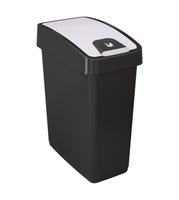 